Муниципальное бюджетное общеобразовательное учреждениеКиселёвского городского округа«Средняя общеобразовательная школа № 30»Спортивный праздник2 – 4 классы                                                           Педагог внеурочной деятельности: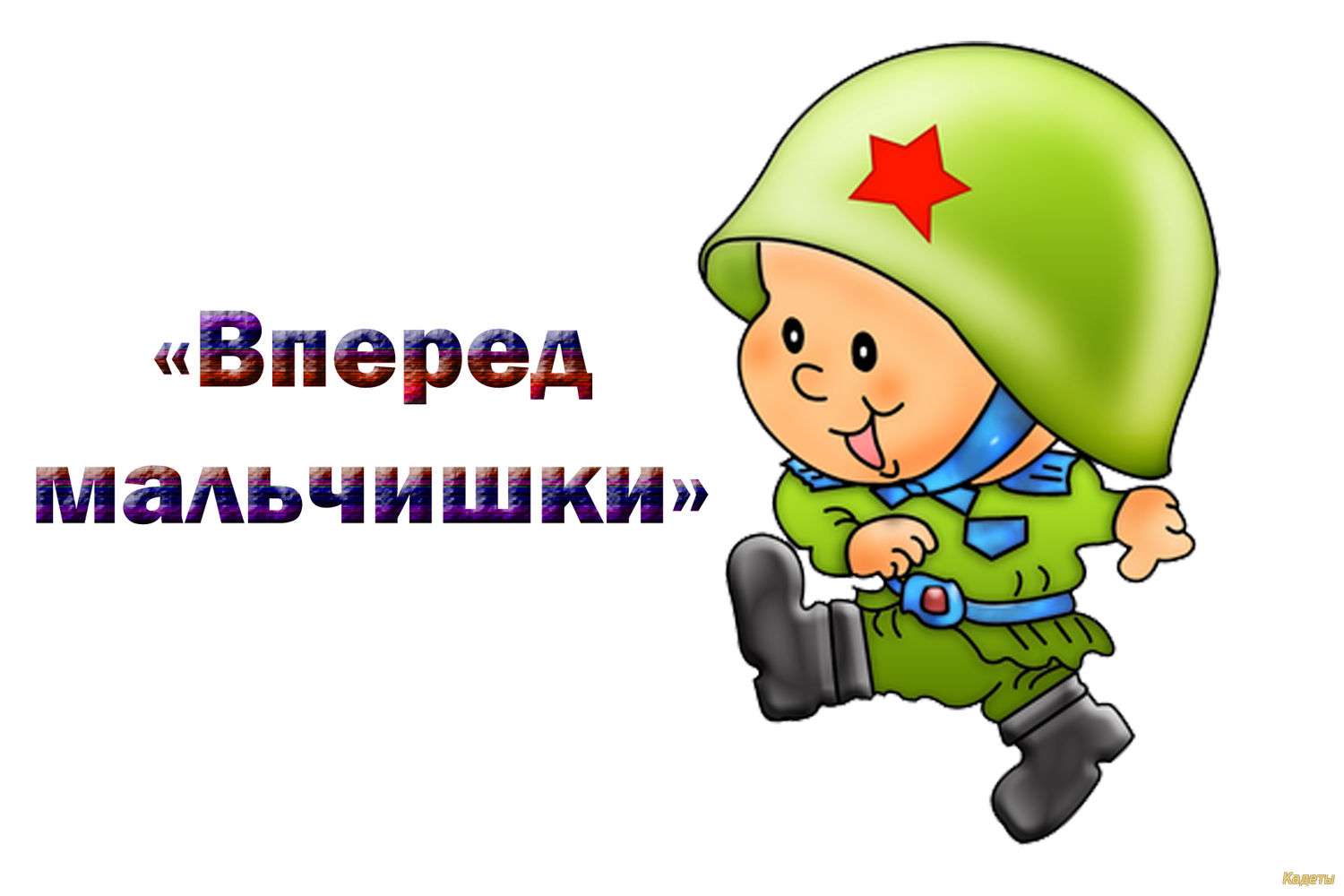                         Мукина С.В.2016гЦель праздника: Формирование патриотических чувств обучающихся.Задачи: 1.Развивать интерес к воинской профессии.              2. Воспитывать чувство долга, коллективизма.              3. Развивать физические качества: силу, выносливость, ловкость.Оборудование и инвентарь: стойки- 2шт.,пакет (конверт)-3шт., скакалки-3шт., противогазы-3шт.. палка-шнур-3шт., обручи-9шт., дротики-15шт., ткань-3шт., пуговицы-3шт., иголка с ниткой-3шт., шапки-3шт.. куртка-3шт., обувь-3 пары, шарф-3шт., рукавицы-3пары, надувные шары-15шт., магнитофон, альбомный лист-зшт., фломастеры-3пачкиХОД ПРАЗДНИКАКрасочно украшенный спортивный зал. Прямо перед зрителями – девиз праздника – У нас на всех один девиз:                     «Не отступать назад                      Не зря в народе говорят:                      Солдат всегда солдат!»    На стенах рисунки детей на военные темы. Между картинками – воздушные шарики.Под музыку в зал входят ведущие и две (три) спортивные команды с эмблемами на груди и строятся перед зрителями.Ведущий:Добро пожаловать, гости дорогие!Веселья вам да радости желаем!Давно мы вас ждем-поджидаем,Праздник без вас не начинаем.1ученик: Дата есть особого значения                   Сыновей отважных день рождения.Весь народ российский в эту датуШлет привет матросу и солдату.2 ученик: День нашей Армии сегодняСильней её на свете нет!Привет защитникам народа,Российской Армии - привет!Ведущий:Сегодня мы рады приветствовать мальчиков на нашем спортивном празднике. Разрешите представить вам наши команды.(Звучат название  команд и девизы.  В каждой команде по 5 мальчиков).3 ученик: По плечу победа смелым,Ждёт того большой успех,Кто, не дрогнув, если нужно,Вступит в бой один за всех.Ведущий:Пусть жюри весь ход сраженья,Без промашки проследит.Кто окажется дружнее,Тот, друзья, и победит!(Представление жюри праздника).Конкурсы:Ведущий:Ну, команды, смелые,Дружные, умелые,На площадку выходите,Силу, ловкость покажите.За каждый выигранный конкурс команда-победитель получает 3 бала, за второе место-2 бала и за третье- 1 бал.1.Доставь пакет-донесение.Конкурс проводится в виде эстафеты, последний получает пакет, передаёт его капитану. Тот бежит и относит его в штаб (жюри).2.Сороконожка.Участники команды выстраиваются в колонну по одному, взявшись одной рукой за длинную скакалку. По сигналу команда начинает движение вперёд, пролезая змейкой через обручи, которые держат вертикально в руках девочки, стоя боком к направлению движения. Не опуская скакалку из рук,  добежав  таким образом до стойки, участники огибают её и возвращаются назад тем же способом. Секундомер останавливают в момент пересечения финишной линии последним участником.3. Метко в цель.Перед участниками команды находится цель (между стойками натянута лента, на которую крепятся 15 надувных шаров). По сигналу первые номера команд бегут до линии, где лежат дротики и метают их в шары. За каждое попадание команде присуждается дополнительный бал. Выигрывает команда, первой закончившая эстафету.Слово предоставляется жюри. Номер художественной самодеятельности болельщиков команд.4.На солнечной поляночке. Одновременно участвует вся команда: 1 участник команды - пришивает пуговицу, 2-3 участники  рисуют праздничную открытку, 4-5 участники на листе пишут воинские звания. На задание даётся 2 мин.Выигрывает команда первой закончившая задание. По усмотрению жюри за воинские звания добавляются дополнительные балы.Пока участники команд заняты делом ведущий проводит конкурс среди болельщиков.-Он гудит и чертит мелом на бумаге голубой. Он рисует белым-белым. Сам рисует, сам поёт. Что же это? (Самолёт).-По волнам плывёт отважно, не сбавляя ход. Лишь гудит машина важно. Что такое? (Пароход).-Тучек нет на горизонте, но раскрылся в небе зонтик. Через несколько минут опустился…(парашют).-Под ногой железный кит. Днем и ночью кит не спит. Днем и ночью под водой охраняет он покой. (Подводная лодка).-Когда он нужен его выбрасывают. А когда не нужен, поднимают. (Якорь).-Перевернутый котелок человека защитить помог. (Каска).-Заворчу, зажурчу, в небеса улечу. (Вертолет).-Своих глаз нет, а врага видеть помогает. (Бинокль).-На ремне сверкает пряжка, и видна издалека полосатая рубашка. Называется…(тельняшка).-А матросская фуражка не имеет козырька. Назывантся фуражка (бескозыркой) моряка.5. Газовая атака.Перед участниками команд на подставках лежат разобранные противогазы. По команде судьи первый участник собирает противогаз, надевает его и бежит до стойки, огибает её и возвращается обратно. Снимает противогаз, разбирает его, и кладёт на подставку. Последующие участники команды проделывают тоже самое с противогазом. Выигрывает команда первой закончившая эстафету. (Предварительно проверить состояние клапана коробки). 6. Телеграфисты.Перед участниками команды в 10 м лежит телеграфный кабель( на палку привязан шнур одинаковой длины для всех команд). По сигналу судьи первый участник команды бежит до кабеля, разматывет его, бежит до стойки, огибает её и возвращается к команде. Второй участник команды бежит до кабеля, сматывает его, бежит до стойки, огибает её и возвращается назад. Следующий участник команды разматывает телеграфный кабель и т. д.Выигрывает команда, закончившая эстафету первой и не нарушившая правила.Слово предоставляется жюри. Номер художественной самодеятельности болельщиков команд.7. Переноска «раненых».Из обруча и 2-х гимнастических палок делаются «носилки». Два сильных участника команды встают – один впереди, другой сзади и «переносят» раненых на другой конец площадки. Выигрывает команда первой закончившая конкурс.8.Собери братишку на улицу.Перед участниками команд в 10 м располагаются «младшие братишки» Рядом на стульях находится одежда. По сигналу судьи первые номера команды бегут к брату, одевают ему ботинки, возвращаются к команде, передают эстафету. Следующий участник бежит и одевает на брата куртку, возвращается, передает эстафету. Третий участник бежит, надевает на брата шапку, четвертый одевает рукавицы, а пятый участник команды завязывает шарф. Выигрывает команда первой одевшая брата и не нарушившая последовательность одевания брата.Слово предоставляется жюри.4 ученик: Российский воин бережёт                 Родной страны покой и славу.                 Он на посту – и наш народ                  Гордится Армией по праву!  Ведущий. Дорогие друзья! Вот и закончился наш праздник, посвященный Дню защитника Отечества. Слово для награждения предоставляется председателю жюри воину-интернационалисту Хойлову Вячеславу Викторовичу. Вручение Грамот и сладких призов.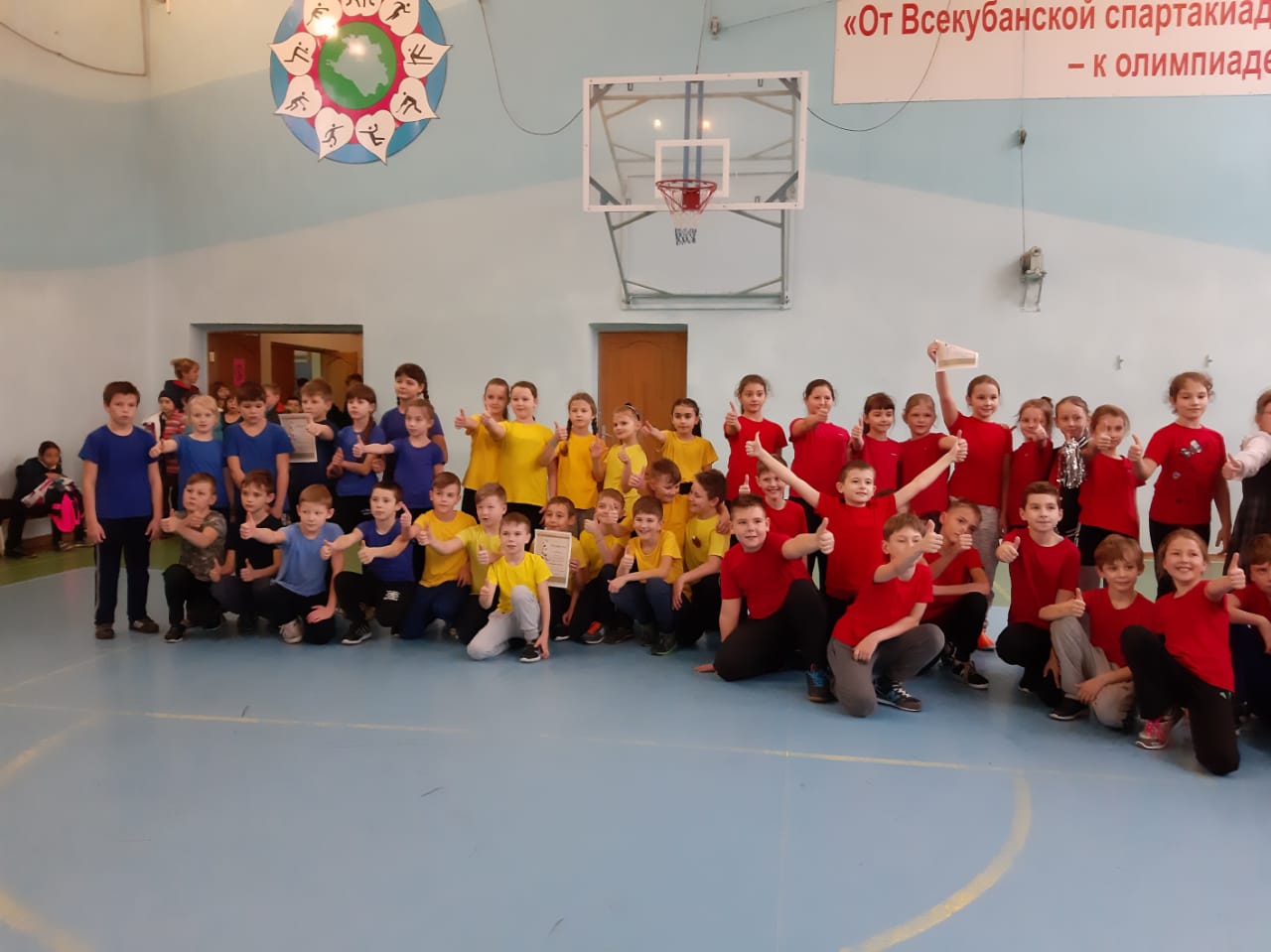 Приложение №1      1.На ремне сверкает пряжка                И блестит издалека.Полосатая рубашка называется тельняшка.2.Хмуро в море  океанеПляшут волны там и тут.Корабли идут в тумане,Нашу землю стерегут.3.На ветвях заснули птицы,                      Звезды в небе не горят.Притаился у границыПограничников отряд.4.Пограничники не дремлют                        У родного рубежа:Наше море, нашу землю          Наше небо сторожат!5.Да здравствуют артиллеристы                Защитники нашей землей.Подносчики наших снарядов,Наводчики, бьющие в цель!6.Встречают юности рассвет                   Под сенью крыльев и ракетИ охраняют высотуТе, кто сегодня на посту.Приложение № 2Воинские званияРядовойЕфрейторМладший сержантСержантСтарший сержантСтаршинаМладший прапорщикПрапорщикСтарший прапорщикМладший лейтенантЛейтенантСтарший лейтенантКапитанМайорПодполковникПолковникГенерал-майорГенерал-подполковникГенерал-лейтенантГенерал АрмииМаршалГенералиссимусМатросСтаршина 1 статьиСтаршина 2 статьиМичманКапитан 1 рангаКапитан 2 рангаКапитан 3 рангаКапитан-лейтенантАдмиралРод войскДесант (ВДВ), пограничные войска (ПВ), танковые войска, артиллерия (зенитчики), лётчики, пехота, ВМФ , ВВС (военно-воздушные силы), внутренние войска.Приложение № 3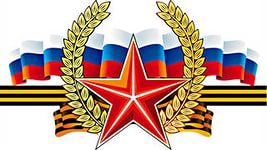 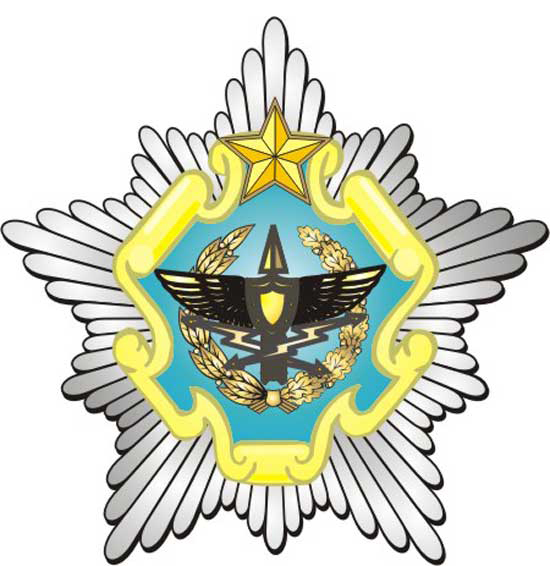 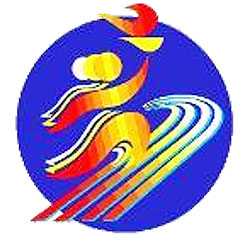 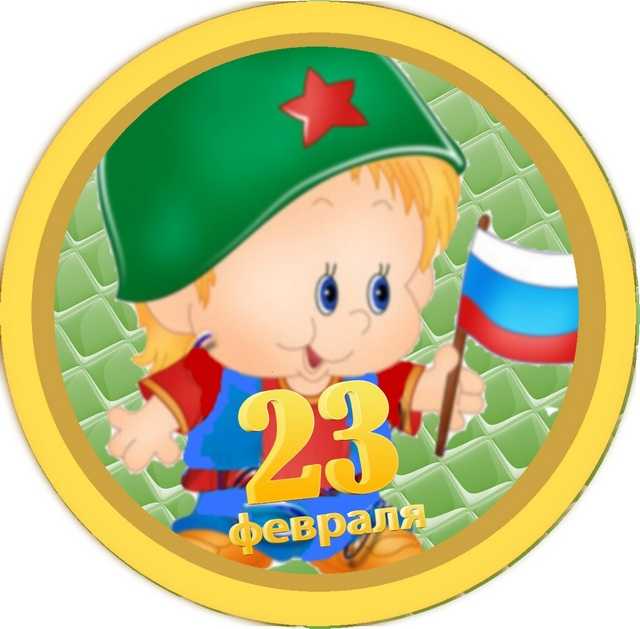 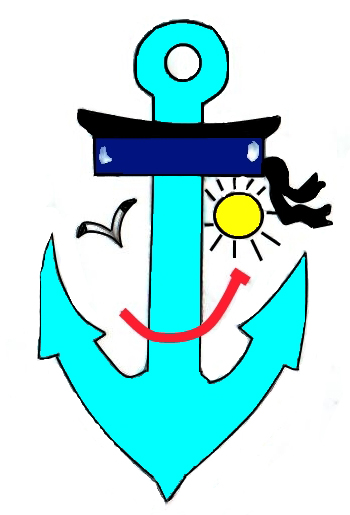 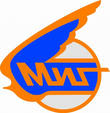 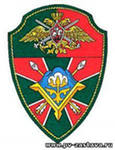 